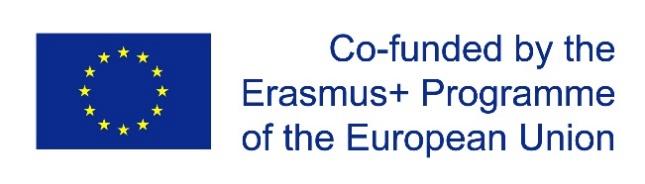 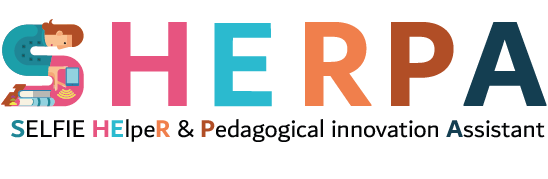 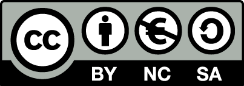 SELFIE AREAS/ITEMS SELECTED BY COORDINATING GROUP(list selection/s from SELFIE Report analysis)SELFIE REPORT FINDINGS (CRITICALITIES) THAT LEAD TO AREA/ITEM SELECTION(summarise main point/s)IMPLICATIONS OF SELFIE-REPORT CRITICALITIES (list perceived impact/s on school’s digital capacity)AWARENESS RAISING / CONSENSUS BUILDING MEASURES(list measures foreseen for gaining teachers’ and/or students’ view of criticalities & their impact, e.g.focus group/squestionnaireinterview/sdiscussion panelideas boxother)